2019-2020 Faith Formation Schedule by Date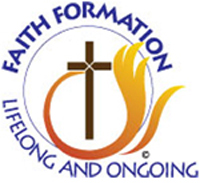 Classes will be held every Sunday immediately after the 11 am Mass; from 12:15-2 pm @ Fellowship Hall, Howard City. We will begin each class with a potluck/snack except for the 4th weekend of the month which will begin with the K of C pancake breakfast.Our programming is based on the 4 Pillars of the Catholic Church. We are now in year 3 so we are focusing on Life in Christ. We have already covered the first 2 pillars: The Creed and The Sacraments. Next year will focus on the 4th pillar, Christian Prayer.*Reconciliation/First Communion & Confirmation Prep will schedule classes in addition to these.*Service Saturdays are the 2nd Saturday each month. While not officially FF, participation is requested.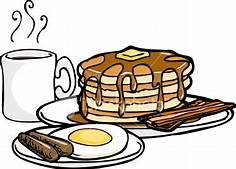 Sept. 22- Pancake Breakfast followed by our Kick-Off Event (1-4 pm)Sept. 29- First Reconciliation/First Communion group meeting~Monthly topic: Heaven is our destiny. We are made in God’s image.Oct. 6- A Family of Faith/YDisciple/Youth Rooms/Childcare Oct. 13- Adult Group/RCIA/YDisciple/Youth Rooms/Childcare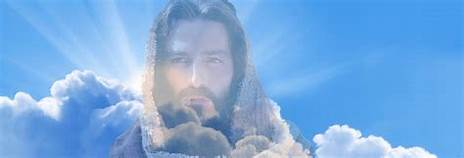 Oct. 20- A Family of Faith follow-up potluck & meeting/RCIAOct. 27- Generations in Faith Together (GIFT)/RCIA ~Monthly topic: Conscience formation and the reality of sin.Nov. 3- A Family of Faith/YDisciple/Youth Rooms/ChildcareNov. 10- Adult Group/RCIA/YDisciple/Youth Rooms/ChildcareNov. 17- A Family of Faith follow-up potluck & meeting/RCIANov. 24- Generations in Faith Together (GIFT)/RCIA: Ends with Holy Hour and Vespers for CTK Feast~Monthly topic: The Cardinal and Theological VirtuesDec. 1- A Family of Faith/YDisciple/Youth Rooms/ChildcareDec. 8- Adult Group/RCIA/YDisciple/Youth Rooms/Childcare: Reconciliation Service @ 3 pmDec. 15- A Family of Faith follow-up potluck & meeting/RCIADec. 22- No classes (Christmas break)Dec. 29- No classes (Christmas break)~Monthly topic: The First Great Commandment and the First through Fourth CommandmentsJan. 5- A Family of Faith/YDisciple/Youth Rooms/Childcare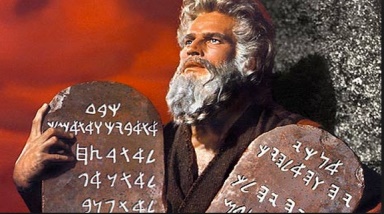 Jan. 12- Adult Group/RCIA/YDisciple/Youth Rooms/Childcare Jan. 19- A Family of Faith follow-up potluck & meeting/RCIAJan. 26- Generations in Faith Together (GIFT)/RCIA~Monthly topic: The Second Great Commandment and the Fifth through Tenth CommandmentsFeb. 2- A Family of Faith/YDisciple/Youth Rooms/ChildcareFeb. 9- Adult Group/RCIA/YDisciple/Youth Rooms/ChildcareFeb. 16- A Family of Faith follow-up potluck & meeting/RCIAFeb. 23- Generations in Faith Together (GIFT)/RCIA~Monthly topic: The New Commandment, Works of Mercy, and the First through Fourth BeatitudesMar. 1- A Family of Faith/YDisciple/Youth Rooms/ChildcareMar. 8- Adult Group/RCIA/YDisciple/Youth Rooms/ChildcareMar. 15- A Family of Faith follow-up potluck & meeting/RCIA: Reconciliation Service @ 3 pmMar. 22- Generations in Faith Together (GIFT)/RCIA~Monthly topic: The Fifth through Eighth Beatitudes and Principles of Catholic Social TeachingMar. 29 or Apr. 5- A Family of Faith/YDisciple/Youth Rooms/Childcare (one date will have class, the other will be cancelled due to Spring Break; tbd at a later date by those who are participating)Apr.12- No classes (Easter Sunday)Apr. 19- A Family of Faith follow-up potluck & mtg/RCIA: Divine Mercy Holy Hour, Vespers & potluck Apr. 26- Generations in Faith Together (GIFT)/RCIA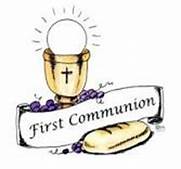 May 3- May Crowning & First Communion- No classes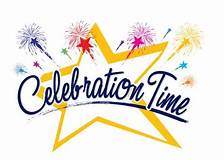 May 10- No classes (Mother’s Day)May 17- End of the Year Celebration (12-3 pm)